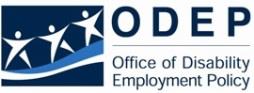 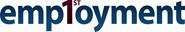 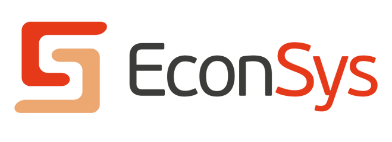 Provider Agency Self-Analysis Tool(Your Agency Name and Main Office Address here)(Agency President/CEO here)(Agency Point of Contact here)**Developed by Genni Sasnett for ODEP/USDOL EFSLMP Activities**SME Initial Review (off-site)	Access and review: Agency 990s (reviewer will obtain) Agency website and other marketing materials - brochures, videos, annual report, solicitations, etc. (provided by agency)Agency mission, vision and values statements (provided by agency if not available on website)		Agency organizational charts (provided by agency)		Agency description (provided by agency)		Agency’s most recent business or strategic plans (provided by agency)		List of agency funding sources (provided by agency)All facility sites remotely via Google Earth (reviewer will access)Internal Agency Self-AnalysisThe following information will be gathered and recorded by the agency change management leadership team.  The purpose is to provide the leadership with an opportunity to perform a review of the agency’s status relative to change towards community integrated employment, community based pre-employment training and meaningful integration though community based day services.   The completed self-analysis will be shared with the SME prior to his or her site visit.  The agency leadership team and SME will review the analysis together and discuss the results during the initial site visit. LeadershipOutreachAwareness of and receptivity to the movement towards competitive integrated work, community based pre-employment and other meaningful community based day services among the following groups is:  Please rank 1 (lowest) to 5 (highest).		We have done the following outreach regarding our commitment to competitive integrated employment, community based pre-employment and other meaningful community day supports to these groups:Additional Comments: Marketing and CommunicationMission Our mission statement has been evaluated recently and we feel that it appropriately communicates the values of our agency regarding competitive, integrated employment and other meaningful community based engagement. Yes If yes, please explain how.No 	If no, we plan to do the following to revise. We promote our mission to the people we support, staff, board members and others external to the agency using the following strategies:MarketingOur marketing reflects our commitment to competitive, integrated employment and meaningful community integration through the language and images used.We describe our supports in the following way: (brief “elevator speech “description)We are confident staff describe our services in the same manner.YesIf yes, how do you know?  No	If no, how will this be addressed?We are confident our board members describe our services in the same manner.YesIf yes, how do you know?  No	If no, how will this be addressed?Communication We communicate routinely with our stakeholders using the following methods and frequency.We have a comprehensive communications plan through which we keep our customers, both internal and external, informed of changes in our state and our agency and reflects our commitment to competitive, integrated employment and meaningful community integration.YesIf yes, please attached or describeNo	If no, how will this be addressed?Additional Comments Strategic, Business or Transformation PlansWe have a current strategic plan, business or any other type of agency plan that addresses movement towards greater competitive, integrated work, community based pre-employment training and meaningful community based day services.  YesIt was developed in what year?  Who was involved in the development? How?What is the duration of the plan?Are there specific outcomes and benchmarks with timelines about increased numbers of people working in the community? If yes, please state what those outcomes and benchmarks are. Does the plan include consideration of decentralization of services and resource re-allocation as the agency moves more into community based services?Does the plan include strategies for diversification of funding streams?  If so, how?	Who is responsible for carrying out the plan(s)?Who has the plan been shared with?  How are these stakeholders informed of progress?	No	We don’t currently have a specific plan.	If no, how will this be addressed?Additional comments Customer FocusIn-take and Individual Service PlanningWe discuss our agency’s commitment to competitive, integrated employment as a preferred option with all new referrals.Yes	If yes, please explain.No	If no, why not?We discuss our agency’s commitment to using community based pre-employment activities (job shadowing, internships, work trials, volunteerism) to assist people to develop their knowledge, interest and skills for the acquisition of work and career advancement in competitive, integrated employment.Yes		If yes, please explain how.No	If no, why not?We discuss our agency’s commitment to using community based day supports, if provided, to assist people to develop their knowledge, interest and skills for the acquisition of work or to otherwise make meaningful contributions, to develop relationships with non-disabled peers and to become fully included, valued members of their communities.Yes		If yes, please explain how.No	If no, why not?We discuss our agency’s commitment to using meaningful community based day supports, if provided,  as a wraparound service for those not employed full time who require such supports.YesIf yes, please explain how?No	If no, why not?All  people we support have person-centered plans that address community integrated employment.Yes	If yes, please describe how this is assured.No	If not, why not?People are afforded opportunities to explore work options in the community using job shadowing, internships, work trials, volunteerism and other methods.Yes	If yes, please describe.No	If not, why not?All the people we support who are pursuing employment have a Career Profile and Job Search Plan or the equivalents.Yes	If yes, briefly describe.No	If no, describe your process for identifying job interests and pursuing them.We provide general benefits information for all individuals and their families, where appropriate, referred for pre-employment training or employment placement services.Yes	If yes, who provides?  What training have they had? here will the benefits counseling be found?  Funded?No	If no, how will this be addressed?We encourage professional benefits counseling for individuals who are offered employment.Yes	If yes, to whom are individuals referred?No	If no, how do people get information on the impact of work on their benefits?Additional commentsOperations FocusServices Provided We support the following unduplicated number of people served in employment, pre-employment and day services in our agency.   Please provide total number of people served whether in multiple services or a single service. ____________List of services provided with number of people served in each service area: Note that unlike the question above the total number served will result a duplicated number.Funding and RelationshipsTransition ServicesWe work closely with local school districts to facilitate smooth transitions for youth from school to competitive, integrated employment or community based pre-employment training.Yes	If yes, how?No	If no, why not?We provide community based pre-employment training, including paid or unpaid internships or other community based work experience for youth referred by the local school districts while they are still in school.Yes	If yes, describe the training and indicate the % of time spent in the community.No	If no, why not?  Please indicate plans to increase training in the community, if any.As members of the student’s transition team, we strongly promote referral for VR services if that has not been done.YesNo	If no, why not?FinanceOur overall annual budget for the agency is – The percentage of total revenue budgeted in each employment and day support program and profitability (budgeted revenue vs expenses) is:We are currently an Employment Network (EN) under the Ticket to Work program.Yes	If yes, what is your annual income under the Ticket to Work?	Is this a profitable program for your agency?No	If no, does your agency have plans to become an EN? If not, why?We operate out of facilities at the following addresses: (note, please indicate whether facility is owned or leased)The following is something important to note about our agency’s finances:DevelopmentOur agency raises private fundsYes 	If so, what % of your annual budget do these funds represent?No	No, but we have plans to do so.	No, we have no plans to raise private funds.Our agency has designated development or fund-raising staff.Yes	If yes, provide title and scope of dutiesNo	No, but we have plans to hire or designate someone.No, we have no plans to hire or designate someone.Our agency seeks grants, both private and government funded.  YesIf so, do you have any such grants currently that are focused on competitive integrated employment?If yes, please describe. No	We have plans to do so in the future.We have no plans to do so.Additional commentsWorkforce Development Human ResourcesThe table below shows the number our agency’s employment, pre-employment and day supports departments and the number of staff positions in each.    We have identified the qualities and skills required by staff to fill positions in the agency that are either entirely or primarily focused on competitive integrated employment or community integrated services.YesIf yes, what are some of them?No	If no, how will this be addressed?Our agency is hiring staff to fill either new or vacant positions that have the skills necessary to facilitate full community inclusion through competitive based employment and meaningful community day support services.Yes    If yes, how are making this determination?NoIf no, how will this be addressed?We have changed our agency’s recruitment strategies to attract staff who exhibit the qualities and characteristics needed to implement competitive, employment and meaningful community day services.Yes	If yes, how?No	If no, how will this be addressed?Our agency’s Interview process been enhanced by including questions about values, personal ability to make connections in the community, flexibility in work hours and other skills required to provide high quality community based services.Yes If yes, please list the job description titles for which this change has occurred and the briefly describe the change in process.No	If no, how will this be addressed?Our Job descriptions have been revised to address the changing expectations for staff.Yes For what positions?  What changes have been made?No	If no, how will this be addressed?Our orientation process for all staff include a focus on competitive, integrated employment and meaningful community inclusion.Yes	If yes, please briefly describe.No	If no, how will this be addressed?Below is a list of all the training we provide related to competitive, integrated employment and meaningful community inclusion along with the categories of staff (senior managers, middle managers and direct support professionals) who have participated in the training. The percentage of our annual budget devoted to staff development is:Our agency has changed the expectations and practice for supervisors as they provide support to our field based staff.YesIf yes, describe how.No	If no, how will this be addressed?We have instituted a decentralized staffing plan in response to the increasing numbers of people we currently serve primarily in community based services. (Decentralized staffing plan means staff are exclusively or primarily in the community to provide services and are not required to be on-site at a facility operated by the agency every day).Yes	If yes, please describe.No	If no, do you anticipate the need for such a plan soon?	What considerations will you have to make to facilitate such a plan?Our community day and employment staff wages have been changed to reflect their increased responsibility and level of expertise.Yes	If yes, which positions?No	If no, do you have plans under consideration?Employment staff are well versed in Customized Employment and use it extensively.YesIf yes, how many job placements were made by your agency using CE strategies in the past 12 months?NoIf no, why not?Additional Comments  ResultsData and BenchmarkingWe use the following method(s) to record service delivery data:We maintain the following data regarding employment outcomes, including movement between all employment services and other day services:We use data collected for benchmarking (measuring current performance against previous performance, e.g., numbers of people per month acquiring jobs now verses a year ago).YesIf yes, what are some of the benchmarks set by the agency?How will progress towards those benchmarks be measured?  No	If not, we have the following plans to address.Information Technology We have an electronic data-base system for data collection either in the facility or in the field.Yes	If yes, please describeNoIf no, our staff use the following method(s):Our agency uses the following strategies to communicate with staff both in the facility and in the field:Our field based staff have cell phones.YesIf yes, are they provided by the agency or are staff compensated for use of their personal phones?No	If no, are there plans to address?Our staff use agency issued electronic devices (I-Pads, tablets, smart phones)?Yes  	If so, which? What are the expectations for use?No	If no, are there plans to address?Additional comments Measurement, Analysis and Knowledge Management Quality AssuranceWe are accredited by an entity external to our state, i.e., CARF, CQIYes	If yes, what entityNoThe results of our most recent surveys of quality and compliance by our funding sources were positive regarding community pre-employment and employment services as well as meaningful community day support.  Yes	If yes, please summarize the highlights in a few sentencesNo	If no, please summarize the concerns in a few sentencesOur areas of highest quality are as follows:Our areas where we have some quality concerns are:Improvements in those areas will be addressed and measured in the following manner:Individuals served, families, case managers and other key constituents served are surveyed routinely to assess their satisfaction with services provided.Yes	If yes, describe process, briefly, including how feedback is provided.No		If no, how will this be addressed?Staff is surveyed routinely to assess their satisfaction with their jobs, the support they receive from the agency and their training needs.Yes	If yes, describe process, briefly, including how feedback is provided.No	If no, how will this be addressed?We have a designated position at our agency that oversees quality.Yes 	If so, what is that position? No 	If no, who is responsible for the oversight of quality?We assure quality within our agency using the following strategies: We use data and quality assurance activities to establish longer term agency benchmarks and measure performance against them, e.g., % increase in people served by the agency 75% of the time in community based serves.Yes	If yes, provide an example. No	If no, how will you begin to address?We use knowledge gained from data and quality assurance analysis to update our strategic or business plans on a routine basis.Yes	If yes, how are those updates shared with stakeholders?Do they provide information which will promote continued support from constituents?No	If no, how will you address?Summary Based on our analysis and knowledge of our agency, we see the following opportunities for increasing competitive, integrated employment, community based pre-employment services and meaningful community based day supports:Correspondingly, we see the following as the challenges:Based on this analysis and other knowledge of our organization we believe we need support in the following areas to best assist us as we move forward.AwarenessRating Receptivity Rating Comments Individuals supportedFamilies/guardiansResidential staff (where appropriate)Other key people in the person’s lifeAgency CEO/EDBoard of DirectorsOther senior staffMiddle managersDirect support Professionals   GroupMethod of outreachSuccess of outreach Additional outreach plannedIndividuals supportedFamilies or guardiansDirect staffManagersGovernment referral sourcesBoard of DirectorsothersYes/noIf yes, howIf no, how will you addressWebsiteAnnual reportsBrochuresOther marketing material		Constituency Method of Communication Frequency of CommunicationFeedback loop?Yes - NoFeedback provided how?Individuals servedFamilies/guardiansStaffFundersCommunity partnersEmployersServiceFunding source(s)# servedQuality1 (serious concerns) – 5 (no concerns)CommentsIndividual placement integrated employment Group community Employment Facility based contractsCommunity-based Pre-voc75-100% in communityFacility based Pre-voc 25% or less in communityCommunity based day 75-100% in communityFacility based day 25% or less in communityOther employment or day serviceOther employment or day service Total served #(duplicated)  = Total served #(duplicated)  = Total served #(duplicated)  = Total served #(duplicated)  =Referral SourceStatus of Relationship(1 no relationship- 5 excellent relationship)Is this entity pleased with outcomes for referrals?yes/no/not sureDo you receive ample referrals for employment services?Comments State Vocational Rehabilitation AgencyState or local IDD Agency State or local MH AgencyMCO or ASOIndependent case management agencyOtherService% total revenueFunding Source Billing unit and rate (note cap on service, if any)Profitability0 (losses) -  5 (high)Community integrated employment – individual placementGroup community employmentFacility based workFacility based pre-vocFacility based day supportCommunity based pre-vocCommunity based day supportTransportation – emp/day related onlyOther relevant servicesProgram or DepartmentFT DSPsPT DSPsManagersOther Key Staff (name position)% of time in community  TopicStaff categoryTimeframe Duration of training in hours or daysFollow-up provided? If so, please describe.CommentsPerson Centered PlanningSupported EmploymentCustomized EmploymentCommunity based day supportsCommunity based pre-employment supportsSystematic Instruction(task analysis & step by step instruction)other